CURRENT EVENTSAverage age of Korean adolescents when they have their first intercourse revealed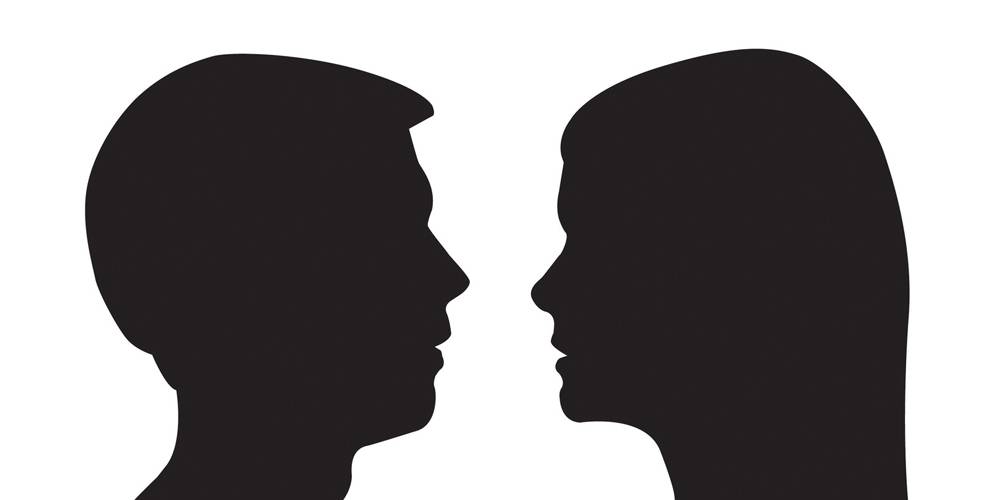 On a recent data of XTM's 'Hidden Card of Men with Miscellaneous Knowledge M16', the average age of today's Korean adolescents when they have their first intercourse has shocked viewers. SEE ALSO: [Op-Ed] Why BTS doesn't deserve all the hate they're gettingAccording to a data representative, "The average age of Korean adolescents when they have their first intercourse is 13.2 years old," proving that the age is lowering. In addition, only 40% reportedly use protection, leading to a 27% abortion rate among adolescents. The representative then emphasized the importance of sex education in both public schools and in homes, providing examples from Denmark and the WHO.